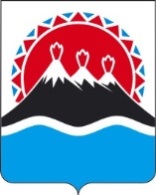 П О С Т А Н О В Л Е Н И ЕПРАВИТЕЛЬСТВА  КАМЧАТСКОГО КРАЯ             г. Петропавловск-КамчатскийПРАВИТЕЛЬСТВО ПОСТАНОВЛЯЕТ:1. Внести изменение в часть 2 постановления Правительства Камчатского края от 25.08.2017 № 355-П «О внесении изменений в приложение к постановлению Правительства Камчатского края от 08.08.2016 № 310-П «О расходных обязательствах Камчатского края по предоставлению юридическим лицам - государственным унитарным предприятиям Камчатского края, осуществляющим деятельность в сфере водоснабжения и водоотведения, субсидий из краевого бюджета» изложив ее в следующей редакции:«2. Настоящее постановление вступает в силу через 10 дней после дня его официального опубликования.».2. Настоящее постановление вступает в силу через 10 дней после дня его официального опубликования и распространяется на правоотношения, возникшие с 8 сентября 2017 года.Губернатор Камчатского края                                                               В.И. ИлюхинСОГЛАСОВАНО:Исп. Марина Ивановна Панихина телефон: 42-09-35Министерство ЖКХ и энергетики Камчатского краяПОЯСНИТЕЛЬНАЯ ЗАПИСКАк проекту постановления Правительства Камчатского края«О внесении изменения в часть 2 постановления Правительства Камчатского края от 25.08.2017 № 355-П «О внесении изменений в приложение к постановлению Правительства Камчатского края от 08.08.2016 № 310-П «О расходных обязательствах Камчатского края по предоставлению юридическим лицам - государственным унитарным предприятиям Камчатского края, осуществляющим деятельность в сфере водоснабжения и водоотведения, субсидий из краевого бюджета»Настоящий проект постановления Правительства Камчатского края разработан в целях уточнения и дополнения отдельных положений постановления Правительства Камчатского края от 25.08.2017 № 355-П «О внесении изменений в приложение к постановлению Правительства Камчатского края от 08.08.2016 № 310-П «О расходных обязательствах Камчатского края по предоставлению юридическим лицам - государственным унитарным предприятиям Камчатского края, осуществляющим деятельность в сфере водоснабжения и водоотведения, субсидий из краевого бюджета».Принятие настоящего проекта постановления Правительства Камчатского края не потребует выделения дополнительных финансовых средств из краевого бюджета.Проект постановления 5 сентября 2017 года размещен на официальном сайте исполнительных органов государственной власти Камчатского края в сети Интернет для проведения в срок до 13 сентября 2017 года независимой антикоррупционной экспертизы.Проект постановления не подлежит оценке регулирующего воздействия в соответствии с постановлением Правительства Камчатского края от 06.06.2013 № 233-П «Об утверждении порядка проведения оценки регулирующего воздействия проектов нормативных правовых актов Камчатского края и экспертизы нормативных правовых актов Камчатского края».№О внесении изменения в часть 2 постановления Правительства Камчатского края от 25.08.2017 № 355-П «О внесении изменений в приложение к постановлению Правительства Камчатского края от 08.08.2016 № 310-П «О расходных обязательствах Камчатского края по предоставлению юридическим лицам - государственным унитарным предприятиям Камчатского края, осуществляющим деятельность в сфере водоснабжения и водоотведения, субсидий из краевого бюджета» Заместитель Председателя Правительства Камчатского краяТ.Ю. СмирновМинистр жилищно-коммунального хозяйства и энергетики Камчатского краяВ.В. ТихоновичИ.о. Начальника Главного правового управления Губернатора и Правительства Камчатского краяТ.В. Ильина